Publicado en  el 31/07/2015 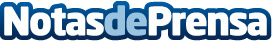 El Peugeot 508 celebra un año de novedadesPeugeot actualizó su oferta de alto de gama con la presentación del Nuevo Peugeot 508, que destaca por su riqueza de siluetas, versiones y motores eficientes Euro6.   Datos de contacto:PeugeotNota de prensa publicada en: https://www.notasdeprensa.es/el-peugeot-508-celebra-un-ano-de-novedades_1 Categorias: Automovilismo Industria Automotriz http://www.notasdeprensa.es